Évaluation des projets entrepreneuriaux  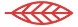 Projet : ____________________________________________________________________Projet : ____________________________________________________________________Projet : ____________________________________________________________________Évaluation de l’atteinte des objectifs et justification1       2       3       4       5       (1 = Peu satisfaisant ; 5 = Très satisfaisant)Justification :Ajustements prévus pour l’an prochainÉvaluation de l’atteinte des objectifs et justification1       2       3       4       5       (1 = Peu satisfaisant ; 5 = Très satisfaisant)Justification :Ajustements prévus pour l’an prochainÉvaluation de l’atteinte des objectifs et justification1       2       3       4       5       (1 = Peu satisfaisant ; 5 = Très satisfaisant)Justification :Ajustements prévus pour l’an prochain